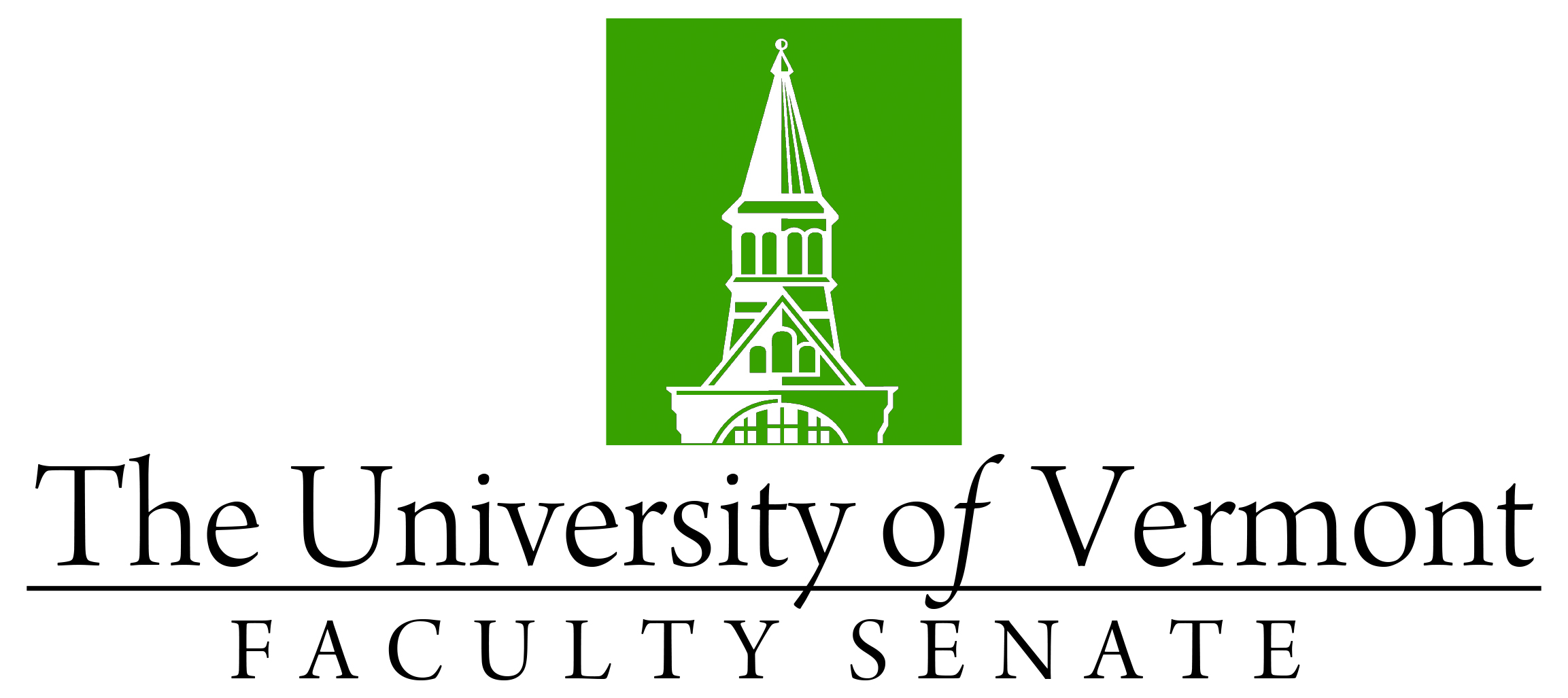 Faculty Senate MeetingMonday, March 28, 20224:00 – 5:30 pm, Waterman 338Agenda2021-2022 Faculty Senate MeetingsMondays 4:00 – 5:30 PM (exceptions noted)8/23/21 – 3:00 – 4:30 PM9/20/2110/18/2111/15/2112/20/21 – 3:00 – 4:30 PM1/24/222/28/223/28/224/25/225/19/22 – 3:00 – 4:30 PM Thursday4:00Faculty Senate President’s Welcome Remarks – Thomas Borchert [5 min]4:05Consent Agenda (vote) [5 min]Minutes of the February 2022 Faculty Senate MeetingCurricular AffairsNew minor in Medical Diagnostics (CNHS) No-contest Deactivation BS in Early Childhood Special Education (CESS)4:10Reports that do not require a Senate voteAPR: Exercise Science Program (CNHS)Environmental Studies Minor move from RSENR to CAS4:15Resolutions in Memoriam (vote)Dean Corrigan, Professor and Dean (CESS) - Bud MeyersWilliam E. Mitchell, Professor Emeritus of Anthropology (CAS) - Luis Vivanco4:25Call for NominationsFaculty Senate President ElectMembers At-large to the Senate Executive Council (2-seats)4:30Proposal to move Physics Department from CAS to CEMS (vote)4:50Update on Board of Trustees and UVM governance bill4:55Changes to the Residential Learning System (Discussion) J. Dickinson, 5:10New Learning Management System (Discussion) Simeon Ananou5:25New Business [5 min]5:30Adjourn